Часть 1При выполнении заданий этой части в бланке ответов № 1 под номеромвыполняемого вами задания (A1–A20) поставьте знак «×» в клеточке, номер которой соответствует номеру выбранного вами ответа.А1 Быстрый скачкообразный переход от одного общественно-политического строя к другому называется1) прогрессом
2) революцией
3) контрреформой
4) эволюциейА2 Совокупность всего, созданного человечеством, охватывается понятием1) техника
2) общество
3) экономика
4) культураА3 Какую функцию науки иллюстрирует разработка учёными новых градостроительных принципов?1) познавательную
2) мировоззренческую
3) прогностическую
4) социальнуюА4 Верны ли следующие суждения о личности?А. Основные качества личности проявляются в человеке с момента рождения.Б. Большое влияние на становление личности оказывает её ближайшее социальное окружение.1) верно только А
2) верно только Б
3) верны оба суждения
4) оба суждения неверныА5 В стране Z производятся различные товары и услуги. Какая дополнительнаяинформация подтверждает наличие в стране Z командной экономики?1) основные вопросы экономики решаются с опорой на опыт предков
2) в сельском хозяйстве преобладает растениеводство
3) города являются центрами экономической жизни
4) собственником земли и предприятий является государствоА6 Какой показатель даёт владельцу коммерческого предприятия представление об эффективности его работы?1) выручка от реализации
2) размер инвестиций в производство
3) рост числа работников
4) чистая прибыльА7 Центральный банк, в отличие от коммерческих банков,1) осуществляет финансовые операции
2) производит эмиссию денег
3) участвует в торгах на валютной бирже
4) работает с вкладами граждан и фирмА8 На графике изображено изменение предложения роликовых коньков на потребительском рынке. Что из приведённого ниже могло вызвать сдвиг кривой предложения из положения S1 в положение S2? (На графике по вертикали – цена товара, по горизонтали – количество товара.)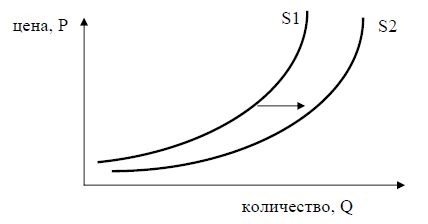 1) сокращение количества фирм, производящих роликовые коньки
2) внедрение новых технологий производства роликовых коньков
3) рост цен на комплектующие изделия для роликовых коньков
4) рост тарифов на электроэнергиюА9 Верны ли следующие суждения о налогах?А. Налоги являются добровольными выплатами граждан и фирм в пользу государства.Б. Большинство налогов имеют невозвратный характер.1) верно только А
2) верно только Б
3) верны оба суждения
4) оба суждения неверныА10 К критериям социальной стратификации относится(-ятся)1) размер дохода
2) форма проведения досуга
3) черты характера
4) политические убежденияА11 В ходе социологического опроса 2006 г. респондентам, проживающим в населённых пунктах различного типа, предлагалось ответить на вопрос: «Что важнее всего в молодости?»Полученные результаты представлены в виде гистограммы.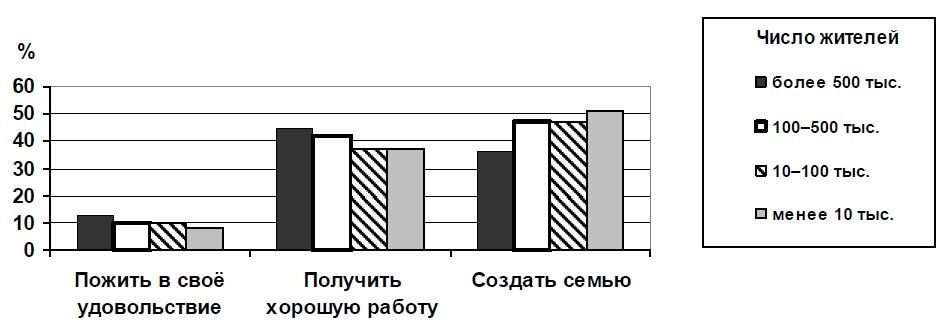 Какой вывод можно сделать на основании гистограммы?
Среди тех, кто считает, что в молодости важнее всего1) пожить в своё удовольствие, преобладают респонденты из пунктов с населением менее 10 тыс. человек
2) получить хорошую работу, преобладают респонденты из пунктов с населением 100–500 тыс. человек
3) создать семью, преобладают респонденты из пунктов с населением более 500 тыс. человек
4) создать семью, в равной мере представлены респонденты из пунктов с населением 10–100 тыс. и 100–500 тыс. человекА12 Верны ли следующие суждения об особенностях социальной мобильности?А. Войны и революции усиливают социальную мобильность индивидов и групп.Б. Образование, личные качества помогают индивиду продвигаться вверх по социальной лестнице.1) верно только А
2) верно только Б
3) верны оба суждения
4) оба суждения неверныА13 Республика – это форма1) государственного устройства, при которой разделены полномочия между центром и регионами
2) правления, характеризующаяся выборностью главы государства и высших законодательных органов
3) многопартийной политической системы
4) правления, при которой существует наследственный порядок передачи верховной властиА14 Какая из приведённых ситуаций характеризует демократическую процедуру выборов?1) Кандидатов в депутаты выдвигают государственные органы.
2) Неработающие пенсионеры ограничены в избирательных правах.
3) Граждане, находящиеся под следствием, имеют право участвовать в выборах.
4) Выборы проводятся на безальтернативной основе.А15 В стране Z главой государства является наследственный монарх. Какая дополнительная информация позволит сделать вывод, что страна Z – парламентарная монархия?1) Монарх утверждает в качестве главы правительства лидера партии, победившей на выборах в представительный орган власти.
2) Закон о престолонаследии предусматривает передачу престола только по мужской линии.
3) В государстве сложилась двухпартийная политическая система.
4) Монарх принимает верительные грамоты послов иностранных держав.А16 Верны ли следующие суждения о государственной власти?А. Государственная власть является разновидностью политической власти.Б. Любое проявление властных отношений в обществе связано с деятельностью государства.1) верно только А
2) верно только Б
3) верны оба суждения
4) оба суждения неверныА17 Конституцию от всех других федеральных законов отличает1) высшая юридическая сила
2) обязательность для всех граждан
3) государственная обеспеченность
4) нормативно-правовой характерА18 Согласно ст. 63 Трудового кодекса РФ заключение трудового договора (по общему правилу) допускается с лицами, достигшими возраста1) 16 лет
2) 18 лет
3) 21 года
4) 14 летА19 Предприятие Z, специализирующееся на оказании мелких бытовых услуг, объединяет 10 человек, каждый из которых лично трудится на этом предприятии и независимо от размера внесённого пая имеет один голос при решении вопросов, связанных с экономической деятельностью предприятия.
Какова организационно-правовая форма этого предприятия?1) унитарное предприятие
2) производственный кооператив
3) хозяйственное товарищество
4) хозяйственное обществоА20 Верны ли следующие суждения о возникновении гражданских правоотношений?А. Гражданские правоотношения – это исключительно имущественные правоотношения.Б. Закон допускает свободу выбора при определении собственного поведения участниками гражданских правоотношений.1) верно только А
2) верно только Б
3) верны оба суждения
4) оба суждения неверныЧасть 2Ответом к заданиям этой части (В1–В8) является слово (словосочетание), цифра или последовательность цифр. Впишите ответы сначала в текст работы, а затем перенесите их в бланк ответов № 1 справа от номера соответствующего задания, начиная с первой клеточки, без пробелов, запятых и других дополнительных символов. Каждую цифру или букву пишите в отдельной клеточке в соответствии с приведёнными в бланке образцами.В1 Запишите слово, пропущенное в таблице.СудопроизводствоОтвет: ___________________________.В2 Ниже приведён ряд терминов. Все они, за исключением двух, характеризуют социальную динамику.1) прогресс, 2) структура, 3) эволюция, 4) реформа, 5) спад, 6) стратификация.Найдите два термина, «выпадающих» из общего ряда, и запишите в таблицу цифры, под которыми они указаны.Ответ:
В3 Установите соответствие между функциями и государственными институтами или должностным лицом в Российской Федерации, которые их исполняют: к каждой позиции, данной в первом столбце, подберите соответствующую позицию из второго столбца.
Запишите в таблицу выбранные цифры под соответствующими буквами.Ответ:
В4 Найдите в приведённом ниже списке характеристики патриархальной (традиционной) семьи. Запишите цифры, под которыми они указаны.1) совместное проживание нескольких поколений
2) принятие решений всеми членами семьи
3) экономическая самостоятельность женщины
4) организация быта как основная экономическая функция
5) жёсткое распределение мужских и женских обязанностей
6) совместная производственная деятельностьОтвет: ___________________________.В5 Прочитайте приведённый ниже текст, каждое положение которого обозначено определённой буквой.(А)Две крупнейшие в стране энергетические компании заявили о своём слиянии. (Б)Это вызвало значительный рост курса акций большинства из этих компаний. (В)Однако вряд ли в условиях нестабильности цен на углеводородное топливо на мировом рынке рост курса акций будет иметь устойчивый характер. (Г)Акции нефтяных компаний становятся «локомотивами» фондового рынка.Определите, какие положения текста имеют1) фактический характер
2) характер оценочных сужденийЗапишите в таблицу под буквой, обозначающей положение, цифру, выражающую его характер.Ответ:
В6 Прочитайте приведённый ниже текст, в котором пропущен ряд слов. Выберите из предлагаемого списка слова, которые необходимо вставить на место пропусков.«Человек живет в ________(А), и его поступки обусловлены становлением, развитием в человеческом коллективе. Нельзя жить среди людей, не вступая в определённые ________(Б) с окружающими. В условиях современной России и складывающихся в ней новых общественных отношений, рыночной ________(В) и конкурентной борьбы значительно возрастает роль осмысленной ориентировки человека в окружающей среде. Без понимания творящегося вокруг невозможно правильно сориентироваться в жизни, наладить нормальные взаимоотношения с другими людьми и общественными ________(Г). И в этом неоценимую помощь оказывает социальная психология. Социальная психология изучает ________(Д) психологических явлений, возникающих при социальном взаимодействии людей. Роль ________(Е), которыми располагает социальная психология, сейчас значительно возросла».Слова в списке даны в именительном падеже. Каждое слово (словосочетание) может быть использовано только один раз.Выбирайте последовательно одно слово за другим, мысленно заполняя каждый пропуск. Обратите внимание на то, что слов в списке больше, чем вам потребуется для заполнения пропусков.Cписок терминов:1) знание
2) общество
3) группа
4) позиция
5) отношение
6) норма
7) закономерность
8) поведение
9) экономикаВ данной ниже таблице приведены буквы, обозначающие пропущенные слова. Запишите в таблицу под каждой буквой номер выбранного вами слова.Ответ:
В7 В городке Z электроэнергию, отопление, подачу воды в дома жителей осуществляет только одна компания. Выберите из приведённого ниже списка характеристики данного рынка и запишите цифры, под которыми они указаны.1) рынок средств производства
2) чистая конкуренция
3) местный рынок
4) рыночный дефицит
5) монополия
6) рынок услугОтвет: ___________________________.В8 Найдите понятие, которое является обобщающим для всех остальных понятий представленного ниже ряда, и запишите цифру, под которой оно указано.1) объекты деятельности, 2) результаты деятельности, 3) мотивы деятельности, 4) субъекты деятельности, 5) структура деятельности.Ответ: ___________________________.Не забудьте перенести все ответы в бланк ответов № 1.Часть 3Для записи ответов на задания этой части (С1–С9) используйте бланк ответов № 2. Запишите сначала номер задания (С1, С2 и т.д.), а затем развёрнутый ответ на него. Ответы записывайте чётко и разборчиво.Прочитайте текст и выполните задания C1–C4.Любой человек, занимающий высокую социальную позицию в обществе, стремится соответствовать своему статусу и вести себя должным образом. От человека, обладающего статусом банкира, окружающие ждут вполне конкретных поступков и не ждут других, которые не соответствуют их представлениям об этом статусе. Следовательно, статус и социальную роль связывают ожидания людей. Если ожидания формально выражены и зафиксированы в каких-либо актах (законах) или в обычаях, традициях, ритуалах, они носят характер социальных норм.Хотя ожидания могут и не фиксироваться, однако от этого они не перестают быть ожиданиями. Несмотря на это, от обладателя конкретного статуса люди ожидают, что он будет играть вполне определённую роль в соответствии с теми требованиями, которые к этой роли они предъявляют. Требования и нормы поведения общество предписывает статусу заранее. За правильное исполнение роли индивид вознаграждается, за неправильное наказывается.Модель поведения, ориентированная на определённый статус, включает в себя совокупность статусных прав и обязанностей. Права означают возможность совершать определённые действия, обусловленные статусом. Чем выше статус, тем бóльшими правами наделяется его обладатель и тем бóльший круг обязанностей на него возлагается.Модель поведения, ориентированная на определённый статус, имеет и внешние знаки отличия. Одежда является социальным символом, который выполняет три основные функции: обеспечение комфорта, соблюдение приличий и демонстративное выражение.Функцию статусных символов выполняют также жильё, язык, манеры поведения, досуг.(Р.Т. Мухаев)С1 Что, на взгляд автора, связывает социальный статус и социальную роль? В чём выражается эта связь?С2 Какие два условия необходимы для закрепления ролевого поведения в качестве социальной нормы? Как общество поддерживает правильность выполнения социальных норм?С3 Какие три основные функции одежды как социального символа выделяет автор? Используя обществоведческие и исторические знания, проиллюстрируйте любые две из них примерами.C4 Приведите положение текста, отражающее соотношение статуса личности, с одной стороны, и круга и объёма прав и обязанностей, которыми она обладает, – с другой. Опираясь на обществоведческие знания, приведите два аргумента, обосновывающих это положение.__________________________________________________С5 Какой смысл обществоведы вкладывают в понятие «политический режим»? Привлекая знания обществоведческого курса, составьте два предложения, содержащие информацию о политическом режиме.С6 Назовите и проиллюстрируйте примерами любые три основания приобретения права собственности, предусмотренные Гражданским кодексом РФ.С7 По данным ООН, в мире около 113 млн детей по тем или иным причинам не посещают школу. 97% (около 110 млн человек) из них проживают в странах «третьего мира»: 48,5 млн человек – в странах Южной и Юго-Восточной Азии; 42,3 млн человек – в странах Африки. Сделайте два вывода на основе анализа приведённых данных. Опираясь на обществоведческие данные, материалы СМИ, укажите одну из возможных причин того, что именно страны этих регионов лидируют по численности детей, не посещающих школу.С8 Вам поручено подготовить развёрнутый ответ по теме «Рынок труда». Составьте план, в соответствии с которым вы будете освещать эту тему. План должен содержать не менее трёх пунктов, из которых два или более детализированы в подпунктах.Выполняя задание С9, вы можете проявить свои знания и умения на том содержании, которое для вас более привлекательно. С этой целью выберите только ОДНО из предложенных ниже высказываний (C9.1– C9.6).Выберите одно из предложенных ниже высказываний, раскройте его смысл, обозначив разные аспекты поставленной автором проблемы (затронутой темы); сформулируйте своё отношение к позиции, занятой автором; обоснуйте это отношение.При изложении своих мыслей по поводу различных аспектов поднятой проблемы (обозначенной темы), при аргументации своей точки зрения используйте знания, полученные при изучении курса обществознания, соответствующие понятия, а также факты общественной жизни и собственный жизненный опыт.ПРОЦЕССПОДСУДНЫЕ ДЕЛАУголовныйИзобличение преступников, предание их суду, назначение наказания...Исковые дела по спорам, возникающим из семейных правоотношенийФУНКЦИИГОСУДАРСТВЕННЫЕ
ИНСТИТУТЫ И
ДОЛЖНОСТНОЕ ЛИЦОА) назначает выборы Президента РФБ) издаёт указы и распоряжения1) Президент РФВ) решает вопрос о доверии Правительству2) Совет ФедерацииГ) возглавляет государство3) Государственная Дума РФД) представляет государство в международных отношенияхАБВГДАБВГАБВГДЕC9.1Философия«Все наши теории – это не что иное, как обобщение опыта, наблюдаемых фактов». (В.А. Амбарцумян)С9.2Социальная
психология«Начало личности наступает намного позже, чем начало индивида». (Б.Г. Ананьев)С9.3Экономика«Спрос и предложение – это процесс взаимного приспособления и координации». (П.Т. Хейне)С9.4Социология«С переходом к индустриальному обществу социальные роли становятся незакрепленными и активными». (Э. Геллнер)С9.5Политология«"Разделяй и властвуй" – мудрое правило, но "объединяй и направляй" – ещё лучше». (И.В. Гёте)С9.6Правоведение«Закон не знает сословных преступлений, не знает различий по кругу лиц, в среде коих совершается его нарушение. Он ко всем равно строг и равно милостив». (А.Ф. Кони